Name:__________________________________________  		#______  		Class: ______Marketing:  The Four P’sWhat is the difference between a company tactics, strategies, and objectives?______	1.  Tactics 	______	2.  Strategies		______	3. ObjectivesAre then developed to accomplish goals and it reflects the method to achieve the goal (what to do).  Are then developed to accomplish the strategies; it is the how things will be done, daily actions. Established on a yearly basis and support the mission statement.  Must be measurable and have a deadline.The Marketing ______________ is the idea that a business should strive to satisfy customers’ needs and wants while generating a ____________for the firm.Marketers examine two key factors to define their ______________________:Who is interested in a product & Who can afford their product*In order to be considered part of a market, consumers must meet both criteria..)  Market ________________ is the process of classifying customers by needs and wants.Goal is to identify the group of people who are most likely to become customers.This specific group is known as a _____________MarketWhat is the difference between a consumer & a customer?To develop a clear picture of a target market, businesses create __________________________ lists of information about the target market.Age		b.  Income Level		c.  Ethnic Background		d. Occupation		 Attitudes	f.   Lifestyle			g. Geographic Residence6.) The Marketing _______________ includes four basic marketing strategies called the four P’s:_____________:  	What you decide to make and sell.  Includes the features, benefits, packaging, name, and brand.____________:	Deals with how and where a product will be distributed.____________:	Price is what is exchanged for the product.  Reflects what a customer is willing and able to pay.  ____________:	Refers to decisions about advertising, personal selling, sales promotion, and publicity.In the space below pick a product and draw it in the middle circle.  Use the quadrants below to explain how the 4 P’s of this product are accomplished.Write its target market below it.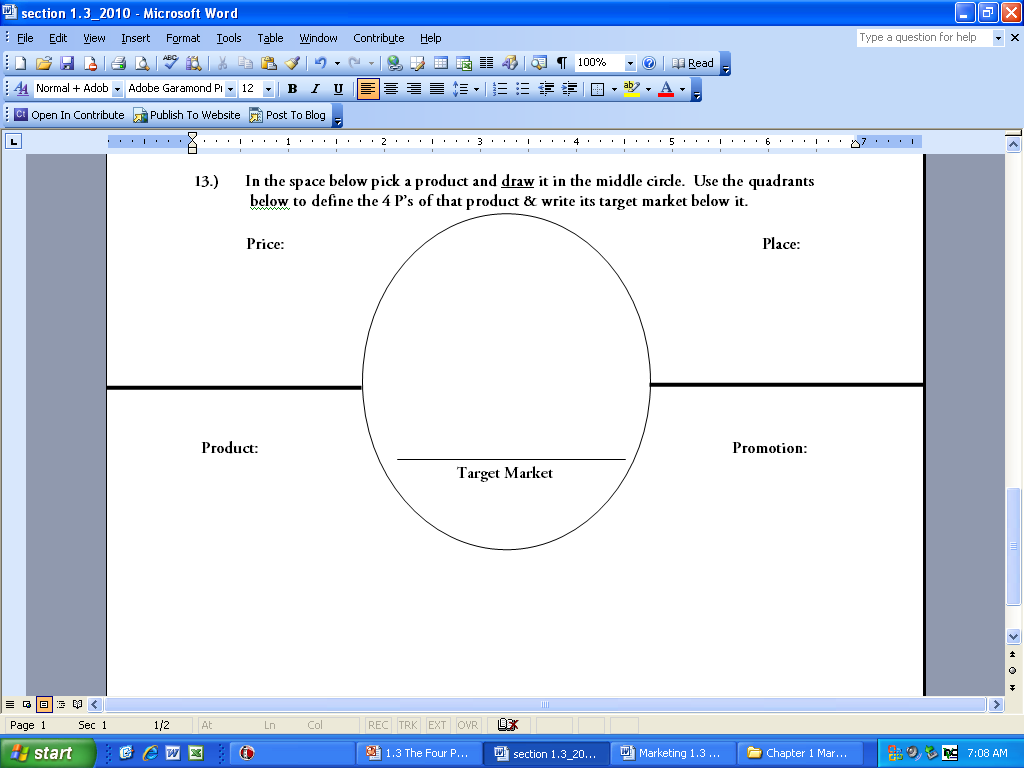 Marketing Mix AssignmentStep #1: Take out a sheet of paper & write down your name at the top.Create a customer profile about yourselfList at least 10 (the more the better) hobbies, interests, likes, wants, needs, etc…that describe them and their interests(Possibilities include favorite colors, movies, hobbies, music, travel, brands, toys, tv shows, etc..)Age: ______		Gender:   ______________________		Occupation: _________________From this list you will develop a ______________________ that best meets their _______________.I shared my customer profile with: ____________________________________________________________________.Once created; you will use the Marketing Mix to explain how you would market your creation.  Your final project should be on a posterboard, powerpoint slide, or piece of construction paper so that it is easy to view.Grade:Product is based on customer wants and needs and effectively appeals to customers interest		____/5Price is affordable and reflective of person being targeted and product designed				____/5Place is realistic and effective in getting product in the hands of the customer				____/5Promotional methods used are effective in gaining consumer attention, interest, and desire.		____/5Visual aid is clean, neat, and clearly depicts necessary information					____/5											Final Grade:_______/25